Педагог – психолог  Баженова А.А.________________________мероприятияСроки проведенияпримечаниеМетодическая работаМетодическая работаМетодическая работаРабота со специальной литературой.В течении года.Самообразование.Оформление психологических заключений на обучающихся.  В течении годаПо запросу.Расширение картотеки диагностической методики, комплектование инструментария (анализ методической литературы; сбор стимульного материала к методикам).В течении года.Самообразование.Оказание организационно-методической помощи учителям (Подбор литературы, Помощь в организации, разработке и проведении уроков самосовершенствования, классных часов, родительских собраний).В течении года.По запросу.Составление рабочих программ.августС использованием общешкольных программ, специальной литературы и методических разработок соответствующих году работы и актуальности при использовании.Заполнение индивидуальных карт психолого – медико – педагогического  сопровождения  на каждого обучающегося с ОВЗСентябрь МайВ начале и конце учебного года.Заполнение журнала учёта посещаемости.ежедневноВ течении учебного года.Составление конспектов занятий.В течении года.При необходимости.Мастер – классыВ течении года.С учетом рекомендаций администрации и учебного плана школы.Участие в областных и городских семинарах, практикумах и т.д…В течении года.С учетом требований и рекомендаций администрации.Пед.совет. «Итоги коррекционной работы с детьми за учебный год»МайПо итогам каждого триместраУчастие в школьных ПМП консилиумах (подготовка протоколов тестирования и протоколов ПМПк)По графику школьных ПМПкДиагностическая деятельностьДиагностическая деятельностьДиагностическая деятельностьПо требованиям психодиагностического минимума и  в целях  профилактики дезадаптации  : Анкета для оценки уровня школьной мотивации, тест А.Н Лускановой;- Проективный тест «Рисунок человека»;наблюдения);  Сентябрь, май 1 классДиагностика в целях определения уровня развития. Раз в триместр. Все обучающиеся с ОВЗ в том числе дети –инвалиды и дети с УО. Социально – психологическое тестирование в целях профилактики злоупотреблением наркотических немедицинских препаратов. Январь Учащиеся достигшие возраста 14-15 лет                                                                                                                                               Диагностика саморазрушающего поведения. октябрь6- 9 классы (учащиеся группы риска. С целью определения группы риска и профилактики саморазрушающего поведения у учащихся 6-9 классов. Диагностические процедуры по запросу классных руководителей, родителей, учителей – предметников в зависимости от ситуации. В течении учебного годаПо запросу.Диагностические обследования с учащимися группы риска состоящими на внутришкольном учёте. декабрьПлановыеАнкета «Хорошо ли ребенку в школе»В течении учебного годаПлановые. С целью  определения уровня адаптации обучающихся 5-8 классов. В том числе для подготовки к школьному ПМПк. Коррекционная работаКоррекционная работаКоррекционная работаГрупповые коррекционно - развивающие занятия  с детьми с ОВЗ по адаптированной программе «Развитие эмоционально – личностной сферы и навыков коммуникации».  В течении года ( в соответствии с расписанием)С учетом уровня развития , психо – эмоционального и физиологическогосостояния детей.(1-6 классы)Работа в рамках дополнительного образованияРабота в рамках дополнительного образованияРабота в рамках дополнительного образованияЗанятия кружка психологической направленности «Тропинка к своему Я». В течении года ( в соответствии с расписанием)С учетом уровня развития , психо – эмоционального и физиологическогосостояния детей.(1класс)КонсультированиеКонсультированиеКонсультированиеИндивидуальные беседы-консультации родителей (законных представителей) и педагогов школы.  сентябрь По  запросу и необходимости в течении года.  Индивидуальные беседы и консультации с учащимися группы риска состоящими на внутришкольном учёте. В течении учебного года.Плановые ( октябрь, май)По запросу в течении учебного года.Тематические, групповые консультации родителей Февраль, март По запросу и необходимости в течении года.  Тематические выступления на классных и общешкольных собраниях.В течении годаПо запросу.Повышение уровня психологической компетентности учащихся (классные часы)В течении года.По запросу.Профилактическая работаПрофилактическая работаПрофилактическая работаНаблюдение и профилактика  процесса адаптации к школе учащихся 1 и 5 классов. Выявление признаков дезадаптации.В течении года ( в соответствии с расписанием)С учетом уровня развития , психо – эмоционального и физиологическогосостояния детей.Тренинги по профилактике  и коррегированию девиантного поведения с учащимися группы риска состоящими на внутришкольном учёте.В течении учебного года.По запросу социального педагога или классного руководителя.Развивающие занятия  по программе  «профилактика дезадаптации и развитие эмоциально – личностой сферы и навыков коммуникации» для учащихся 1 классов.В течении года ( в соответствии с расписанием)С учетом уровня развития , психо – эмоционального и физиологическогосостояния детей.Родительские собрания. В соответствии с графиком родительских собраний.По запросу. Информирование родителей (законных представителей) о результатах проведения психологической диагностики (индивидуальное и групповое) и итогам коррекционно-развивающих мероприятий.В течении года.По индивидуальному запросу.Участие в работе Психолого-педагогического консилиума. Оказание помощи администрации в подготовке вопросов на ПМПК.По плану школы.Экспертная работа/или работа по запросу/Экспертная работа/или работа по запросу/Экспертная работа/или работа по запросу/Экстренные обращения педагогов по вопросам разрешения конфликтов, трудностей в обучении воспитанников, оказание им экспертной помощи, создание рекомендаций, внеплановое посещение уроков и мероприятий.В течении учебного года.По индивидуальному запросу. В том числе с учащимися группы риска состоящими на внутришкольном учёте. Экстренные обращения родителей обучающихся по вопросам проблем воспитания и обучения несовершеннолетних находящихся на их попечении. Экспертная помощь в разрешении трудных жизненных ситуаций. В течении учебного года.По индивидуальному запросу.Экстренные обращения руководителя/директора/, по вопросам возникновения тяжелых, конфликтных ситуаций в рабочем коллективе, экспертная помощь по принятию мер по их разрешению.В течении учебного года.По индивидуальному запросу.Ц ПМПКЦ ПМПКЦ ПМПКПополнение картотеки методических рекомендаций Центра диагностики и консультации детей и подростков г. Калининграда. В течении учебного года.По рекомендациям Цента диагностики в 2019-2020 учебном году. Отслеживание информации о проведении выездных плановых заседаний ЦПМПК в г.Советске. Август-сентябрь Поддержание контакта с секретарем и руководителем ЦПМПК на протяжении всего учебного года. Отслеживание выполнения рекомендаций ЦПМПК педагогами школы. В течении учебного года.Информация о рекомендациях находится в заключении ЦПМПК в личном деле у ребенка. Консультирование классных руководителей и родителей (законных представителей) обучающихся по вопросам связанным с оформлением ребенка на ЦПМПК. В течении учебного года.По запросу и необходимости. Оформление психологических заключений для детей повторно направляемых на ЦПМПК. В течении учебного года.По запросу и необходимости. Подготовка и оформление папки с документацией  необходимых для прохождения ЦПМПК.В соответствии с  графиком выездов ЦПМПК в г.СоветскПодробная информация на сайте Центра диагностики и консультирования детей и подростков 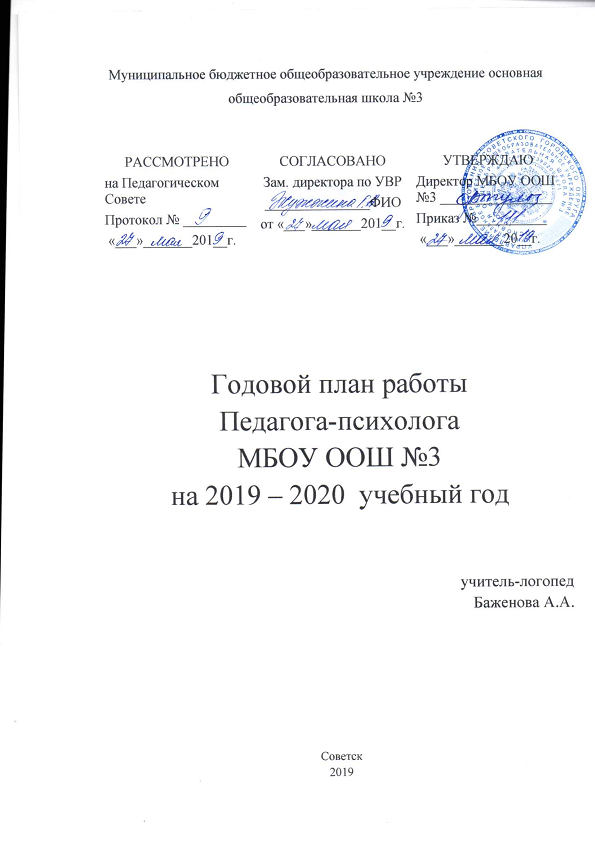 